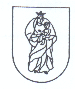 KRETINGOS RAJONO SALANTŲ MENO MOKYKLOS DIREKTORIUSĮSAKYMASDĖL KRETINGOS RAJONO SALANTŲ MENO MOKYKLOS VIEŠŲJŲ PIRKIMŲ ORGANIZAVIMO TAISYKLIŲ PATVIRTINIMO2017 m. lapkričio 10 d. Nr.V1-70SalantaiVadovaudamasi Lietuvos Respublikos 2017 m. gegužės 2 d. Viešųjų pirkimų įstatymo Nr. I-1491 pakeitimo įstatymu Nr. XIII-327, Mažos vertės pirkimų tvarkos aprašo, patvirtinto Viešųjų pirkimų tarnybos direktoriaus 2017 m. birželio 28 d. įsakymu Nr.1S-97 „Dėl mažos vertės pirkimų tvarkos aprašo patvirtinimo“ 15 punktu:1. T v i r t i n u   Kretingos rajono Salantų meno mokyklos viešųjų pirkimų organizavimo tvarkos aprašą (pridedama). 2. P r i p a ž į s t u   netekusiu galios Kretingos rajono Salantų meno mokyklos direktoriaus 2014 m. gruodžio 12 d. įsakymą Nr. V1-67 ,,Dėl supaprastintų viešųjų pirkimų taisyklių patvirtinimo“. Direktorė						Silvija PiluckienėElena Zajančauskienė